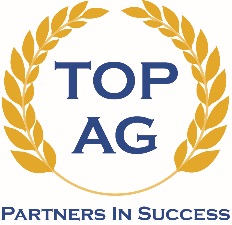 JOB OPENINGS:CUSTOM FIELD APPLICATOR LOCATION/ DEPARTMENT:	Okawville or Trenton Agronomy REPORTS TO:			Agronomy Operations Supervisor	CLASSIFICATION:		Non-Exempt/Hourly, Full-Time with Benefits			SUMMARY:  Responsible for custom applying fertilizers and agricultural chemicals by properly operating spraying and spreading equipment.  At times, will mix chemicals and deliver product to customer locations.  Works with operations to maintain equipment and facilities.  Provides high level of customer service working with entire agronomy department and sales staff.  QUALIFICATIONS:HS Diploma or equivalent required. Effective communication and computer skills.Must work seasonal overtime, including weekends and holidays, at times. CDL with HazMat endorsement, commercial operator license. Previous experience as a custom applicator. PREFERRED QUALIFICATIONS:Knowledge of local farms and roadsB.S or A.S. degree in related field preferred or high level of agronomy knowledge. PHYSICAL REQUIREMENTS AND WORK ENVIRONMENT:While performing the duties of this position, the employee will be exposed to chemicals, moving, mechanical parts, dusty conditions, high noise levels, internal and external temperature/weather conditions, and extended work days.  COMPENSATION PACKAGEAt Top Ag, we believe our employees are the cornerstone to our continued success and growth.  Our motto "Partners In Success” extends to our employees as we provide opportunities for a rewarding career.   We are dedicated to providing a safe, team-oriented work environment while offering competitive pay and excellent benefits.BENEFITS INCLUDE:Health, Dental and Vision InsurancePTO (Personal Time Off) Retirement Plan – Pension and 401(k)Profit Sharing BonusPerformance Management-Annual Salary Reviews Paid Company Holidays (8)Short/Long-Term Disability InsuranceLife InsuranceFlexible Spending AccountsSupplemental InsuranceUniform AllowanceAcre BonusApply in person at any location, online or contact Human ResourcesTop Ag Coop, 702 S Elevator St, Okawville, IL 62271 618-243-3361    careers@topag.net   Click Here to Apply Online